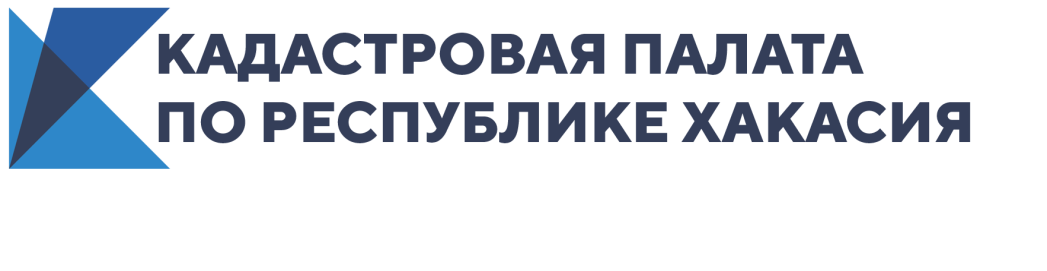 График работы Кадастровой палаты по Республике Хакасия в праздничные дниВ связи с празднованием Международного женского дня изменится график работы Кадастровой палаты по Республике Хакасия.С 7 по 9 марта 2020 года – выходные праздничные дни.С 10 марта 2020 года Кадастровая палата по Республике Хакасия начнет работать в обычном режиме.Обращаем внимание, что в выходные праздничные дни государственные услуги можно получить с помощью электронных сервисов ведомства. Заказать и получить выписки из Единого госреестра недвижимости можно с помощью нового онлайн-сервиса Федеральной кадастровой палаты по выдаче сведений об объектах недвижимости ЕГРН.Кроме того, задать любые вопросы, связанные с недвижимостью, можно в круглосуточном режиме по телефону Всероссийского центра телефонного обслуживания (ВЦТО) 8 800 100-34-34 (звонок по России бесплатный). Контакты для СМИТатьяна Бородинаспециалист по связям с общественностьюКадастровая палата по Республике Хакасия8 (3902) 35 84 96 (доб.2271)Press@19.kadastr.ru655017, Абакан, улица Кирова, 100, кабинет 105.